План  проведения предметной олимпиады по  окружающему миру3 класс   с 16.12. по 21.12.2013 года.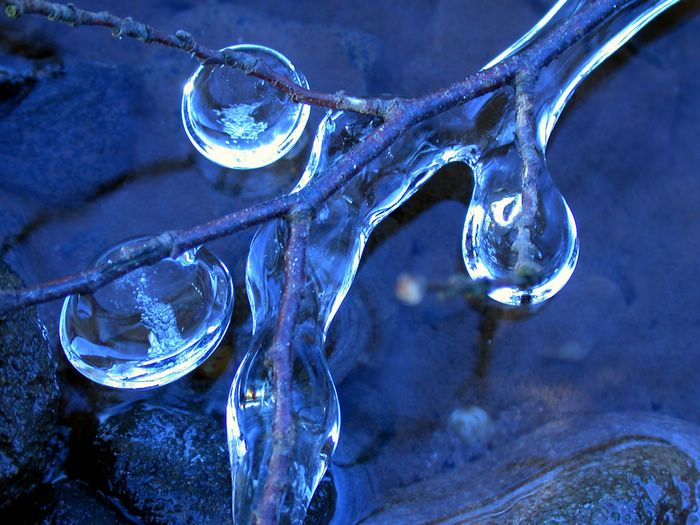 Предметная неделя по окружающему миру.2013-2014  уч.год.Подготовила и провела учитель 3 классаБаева Т.И.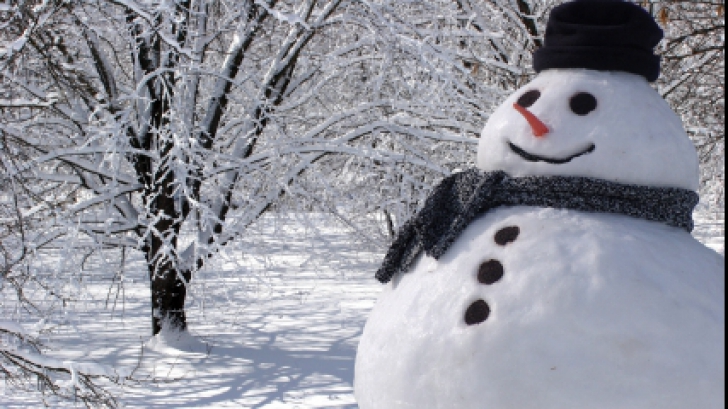 №Название мероприятияОтветственный.Время16.12Олимпиада по окружающему миру. Баева Т.И.14.0017.12Встреча с работниками детской  библиотеки.( Беседа, викторина по теме: " Мир, который нас окружает")Баева Т.И.14.0018.12Экологический капустник.Баева Т.И.14.0019.00Интеллектуальная игра-викторина: "Наша природа"Баева Т.И.14.0020.12Конкурс рисунков на тему:" Здравствуй, Зимушка -зима!"Баева Т.И.14.0021.12Подведение итогов.Баева Т.И.